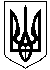 ГАЛИЦИНІВСЬКА СІЛЬСЬКА РАДАВІТОВСЬКОГО РАЙОНУ МИКОЛАЇВСЬКОЇ ОБЛАСТІРІШЕННЯВід 15 липня 2021 року № 15                                      ІХ сесія VIII скликанняс. ГалициновеПро надання дозволу на виготовлення проекту землеустрою щодо відведення земельної ділянки для будівництва і обслуговування житлового будинку, господарських будівель і споруд (присадибна ділянка) в межах території Галицинівської сільської ради Вітовського району Миколаївської областіВідповідно до пункту 34 статті 26 Закону України «Про місцеве самоврядування в Україні», статті 116, пунктів 6 – 10 статті 118, статей 121, частини 1 статті 122, статті 186 Земельного кодексу України, статті 13 Закону України «Про оцінку земель», розглянувши  матеріали  постійної  комісії  сільської  ради    з питань земельних відносин та земельного кадастру, природокористування, планування території, охорони довкілля та екологічної безпеки, сільська  радаВИРІШИЛА:Надати дозвіл на виготовлення проекту землеустрою щодо відведення земельної ділянки у власність для будівництва і обслуговування житлового будинку, господарських будівель і споруд (присадибна ділянка) громадянину України Цянцьо Валентину Миколайовичу орієнтовною площею  за адресою: Миколаївська область, Вітовський район, село Лимани, вулиця Польова, 8.Надати дозвіл на виготовлення проекту землеустрою щодо відведення земельної ділянки у власність для будівництва і обслуговування житлового будинку, господарських будівель і споруд (присадибна ділянка) громадянці України Бучко Людмилі Анатоліївні орієнтовною площею  за адресою: Миколаївська область, Вітовський район, село Лимани, вулиця Будівельників, 10 А.Надати дозвіл на виготовлення проекту землеустрою щодо відведення земельної ділянки у власність для будівництва і обслуговування житлового будинку, господарських будівель і споруд (присадибна ділянка) громадянці України Кальчук Олені Миколаївні орієнтовною площею  за адресою: Миколаївська область, Вітовський район, село Лупареве, вулиця Проїжджа, 31.Надати дозвіл на виготовлення проекту землеустрою щодо відведення земельної ділянки у власність для будівництва і обслуговування житлового будинку, господарських будівель і споруд (присадибна ділянка) громадянину України Кузевичу Павлу Миколайовичу орієнтовною площею  за адресою: Миколаївська область, Вітовський район, село Українка, вулиця Новостройна, 11 А.Надати дозвіл на виготовлення проекту землеустрою щодо відведення земельної ділянки у власність для будівництва і обслуговування житлового будинку, господарських будівель і споруд (присадибна ділянка) громадянину України Коротошину Івану Івановичу орієнтовною площею  за адресою: Миколаївська область, Вітовський район, село Степова Долина, вулиця Чкалова, 24.Надати дозвіл на виготовлення проекту землеустрою щодо відведення земельної ділянки у власність для будівництва і обслуговування житлового будинку, господарських будівель і споруд (присадибна ділянка) громадянину України Тютюнник Сергію Миколайовичу орієнтовною площею  за адресою: Миколаївська область, Вітовський район, село ПРибузьке, вулиця Шкільна,1.Виготовити проект землеустрою щодо відведення земельної ділянки у власність для будівництва і обслуговування житлового будинку, господарських будівель і споруд (присадибна ділянка) громадянину України Цянцьо Валентину Миколайовичу орієнтовною площею  за адресою: Миколаївська область, Вітовський район, село Лимани, вулиця Польова, 8.Виготовити проект землеустрою щодо відведення земельної ділянки у власність для будівництва і обслуговування житлового будинку, господарських будівель і споруд (присадибна ділянка) громадянці України Бучко Людмилі Анатолівні орієнтовною площею  за адресою: Миколаївська область, Вітовський район, село Лимани, вулиця Будівельників, 10 А.Виготовити проект землеустрою щодо відведення земельної ділянки у власність для будівництва і обслуговування житлового будинку, господарських будівель і споруд (присадибна ділянка) громадянці України Кальчук Олені Миколаївні орієнтовною площею  за адресою: Миколаївська область, Вітовський район, село Лупареве, вулиця Проїжджа, 31.Виготовити проект землеустрою щодо відведення земельної ділянки у власність для будівництва і обслуговування житлового будинку, господарських будівель і споруд (присадибна ділянка) громадянину України Кузевичу Павлу Миколайовичу орієнтовною площею  за адресою: Миколаївська область, Вітовський район, село Українка, вулиця Новостройна, 11 А.Виготовити проект землеустрою щодо відведення земельної ділянки у власність для будівництва і обслуговування житлового будинку, господарських будівель і споруд (присадибна ділянка) громадянину України Коротошину Івану Івановичу орієнтовною площею  за адресою: Миколаївська область, Вітовський район, село Степова Долина, вулиця Чкалова, 24.Виготовити проект землеустрою щодо відведення земельної ділянки у власність для будівництва і обслуговування житлового будинку, господарських будівель і споруд (присадибна ділянка) громадянину України Тютюнник Сергію Миколайовичу орієнтовною площею  за адресою: Миколаївська область, Вітовський район, село Прибузьке, вулиця Шкільна,1.Контроль за виконанням цього рішення покласти на постійну комісію сільської ради з питань земельних відносин та земельного кадастру, природокористування, планування території, охорони довкілля та екологічної безпеки.                    Сільський голова                                        І. НАЗАР